Remissvar från Svensk Plastikkirurgisk Förening avseendeEffektiv och behovsbaserad digital vård (Ds 2023:7) från socialdepartementetSvensk Plastikkirurgisk Förening tackar för förtroendet att få lämna synpunkter på ovanrubricerad remiss. Svensk Plastikkirurgisk Förening tycker att remissförslaget är i helhet braoch har inga ytterligare synpunkter ur ett plastikkirurgiskt perspektiv.För Svensk Plastikkirurgisk Förening;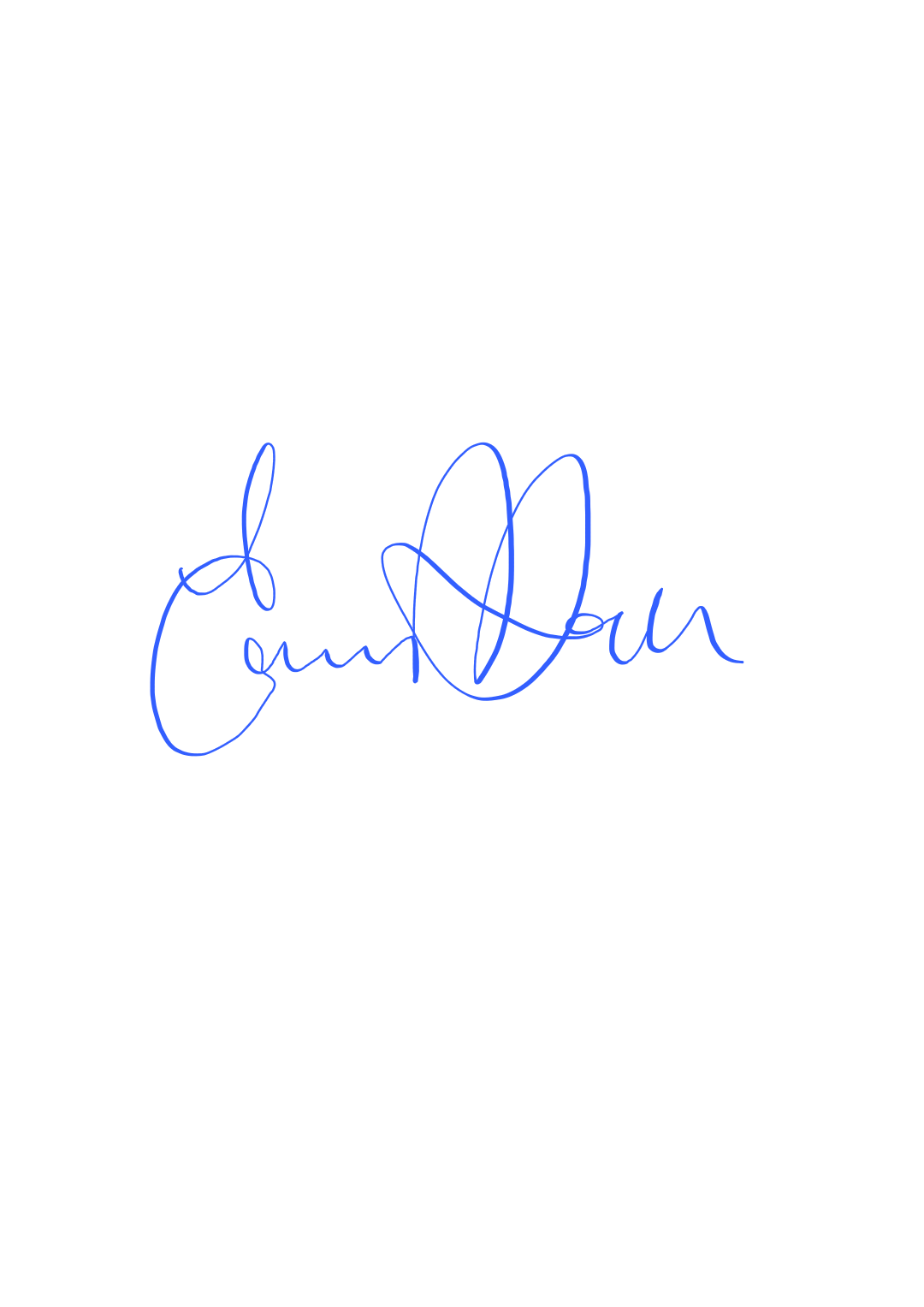 Emma WallFacklig SekreterareSvensk Plastikkirurgisk Förening